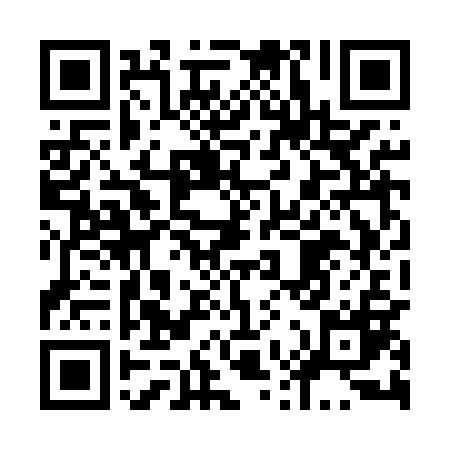 Prayer times for Gorki Szczukowskie, PolandMon 1 Apr 2024 - Tue 30 Apr 2024High Latitude Method: Angle Based RulePrayer Calculation Method: Muslim World LeagueAsar Calculation Method: HanafiPrayer times provided by https://www.salahtimes.comDateDayFajrSunriseDhuhrAsrMaghribIsha1Mon4:166:1312:425:097:119:012Tue4:146:1112:415:107:139:033Wed4:116:0912:415:117:149:054Thu4:086:0612:415:137:169:075Fri4:056:0412:405:147:189:096Sat4:026:0212:405:157:199:127Sun4:006:0012:405:167:219:148Mon3:575:5812:405:177:239:169Tue3:545:5512:395:187:249:1810Wed3:515:5312:395:197:269:2111Thu3:485:5112:395:217:279:2312Fri3:455:4912:395:227:299:2513Sat3:425:4712:385:237:319:2814Sun3:395:4512:385:247:329:3015Mon3:365:4312:385:257:349:3216Tue3:335:4112:385:267:369:3517Wed3:305:3812:375:277:379:3718Thu3:275:3612:375:287:399:4019Fri3:245:3412:375:297:409:4220Sat3:215:3212:375:307:429:4521Sun3:185:3012:375:317:449:4722Mon3:155:2812:365:327:459:5023Tue3:125:2612:365:337:479:5324Wed3:095:2412:365:347:499:5525Thu3:055:2212:365:357:509:5826Fri3:025:2012:365:367:5210:0127Sat2:595:1812:355:377:5310:0328Sun2:565:1712:355:387:5510:0629Mon2:525:1512:355:397:5710:0930Tue2:495:1312:355:407:5810:12